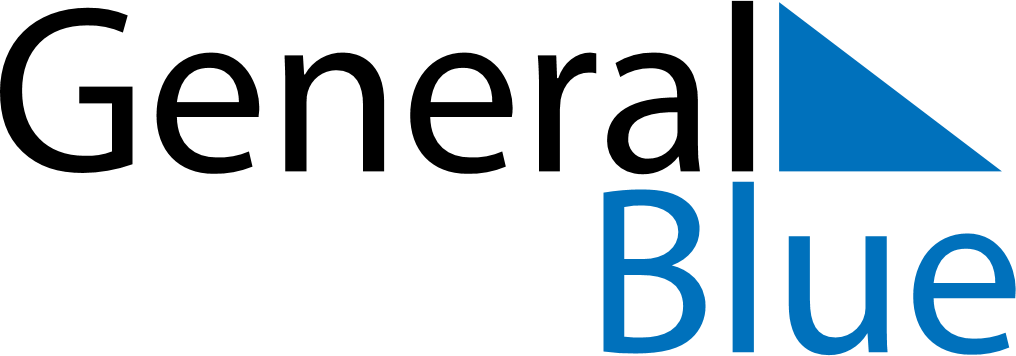 May 2024May 2024May 2024May 2024May 2024May 2024Vardo, Troms og Finnmark, NorwayVardo, Troms og Finnmark, NorwayVardo, Troms og Finnmark, NorwayVardo, Troms og Finnmark, NorwayVardo, Troms og Finnmark, NorwayVardo, Troms og Finnmark, NorwaySunday Monday Tuesday Wednesday Thursday Friday Saturday 1 2 3 4 Sunrise: 2:18 AM Sunset: 9:26 PM Daylight: 19 hours and 8 minutes. Sunrise: 2:12 AM Sunset: 9:33 PM Daylight: 19 hours and 21 minutes. Sunrise: 2:05 AM Sunset: 9:39 PM Daylight: 19 hours and 33 minutes. Sunrise: 1:58 AM Sunset: 9:45 PM Daylight: 19 hours and 47 minutes. 5 6 7 8 9 10 11 Sunrise: 1:51 AM Sunset: 9:52 PM Daylight: 20 hours and 0 minutes. Sunrise: 1:44 AM Sunset: 9:59 PM Daylight: 20 hours and 14 minutes. Sunrise: 1:37 AM Sunset: 10:07 PM Daylight: 20 hours and 29 minutes. Sunrise: 1:29 AM Sunset: 10:14 PM Daylight: 20 hours and 45 minutes. Sunrise: 1:20 AM Sunset: 10:23 PM Daylight: 21 hours and 2 minutes. Sunrise: 1:11 AM Sunset: 10:32 PM Daylight: 21 hours and 20 minutes. Sunrise: 1:01 AM Sunset: 10:42 PM Daylight: 21 hours and 40 minutes. 12 13 14 15 16 17 18 Sunrise: 12:50 AM Sunset: 10:53 PM Daylight: 22 hours and 3 minutes. Sunrise: 12:36 AM Sunset: 11:07 PM Daylight: 22 hours and 31 minutes. Sunrise: 12:15 AM Sunset: 11:27 PM Daylight: 23 hours and 12 minutes. Sunrise: 12:53 AM Sunrise: 12:53 AM Sunrise: 12:53 AM Sunrise: 12:53 AM 19 20 21 22 23 24 25 Sunrise: 12:53 AM Sunrise: 12:53 AM Sunrise: 12:53 AM Sunrise: 12:53 AM Sunrise: 12:53 AM Sunrise: 12:53 AM Sunrise: 12:53 AM 26 27 28 29 30 31 Sunrise: 12:53 AM Sunrise: 12:53 AM Sunrise: 12:53 AM Sunrise: 12:53 AM Sunrise: 12:53 AM Sunrise: 12:53 AM 